I started this Rainbow craft pack on __________________ in the morning/afternoon.     	                                                         (day of the week)  The date today is _______________________________.   	 	 	 	             (e.g. 10 May 2020 or 10/05/20) Rainbow Wood Tassels Maths skill: understanding numbers  Maths skill: I can understand the properties of shapes  Rainbow Wool Tassels  Maths skill: Count numbers Count the following numbers from 1 to 20 aloud.  (Parent/Carer to complete when young person counts items up to 20) Maths skill: I can understand the properties of shape Rainbow Wool Tassels keyring Maths skill: Identify odd and even numbers up to 100 Maths skills: I can subtract numbers  Pom Pom Garland  Maths skills: addition Identify all the words below that can be used for addition by using a ruler to draw a line to the correct word each time.  The first one has been done for you.  	 add minus Maths skill: Symbols for calculations.    Maths skill: addition of two digit calculations Pom Pom and Tassel Rainbow Garland Maths skill: count in 10s Maths skill: Count numbers Count the following numbers from 1 to 20 aloud.  (Parent/Carer to complete when young person counts items up to 20) Maths skill: addition of two digit calculations Rainbow Bunting Pennant Decoration Maths skill: Count numbers Count the following numbers from 1 to 20 aloud.  (Parent/Carer to complete when young person counts items up to 20) Maths skill: create a list of 2D and 3D shapes Maths skill: Addition of one digit calculations  Rainbow  Heart Watercolour Art Maths skill: Extract information from a list Rainbow Beaded decoration  Maths skill: Count numbers Count the following numbers from 1 to 20 aloud.  (Parent/Carer to complete when young person counts items up to 20) Maths skill: addition of one and two digit calculations Please get someone to take photos of you completing the above tasks and email to jguthrie@rnibcollege.ac.uk Once completed please send this form back in the envelope provided in your craft pack or send by email to  jguthrie@rnibcollege.ac.uk.  	 	 	 	Jo Guthrie (Maths Tutor) Support completed Signed: 	Date: _________________ (parent/carer) _______________________________________________________________ 	Student 	Name/signature: 	  	 	Date: 	Assessment (Maths Signed: _______________________________________________________  	Date: _________________ Tutor) Feedback by Maths Tutor  Questions for young person to answer Parent/Carer Feedback Tick which one is relevant Can you read the following numbers in digit form? 30, 20, 15 With lots of support With a prompt  Can do independently Can you read the following number names? Thirty, twenty,fifteen With lots of support With a prompt  Can do independently Can you write the number names for the following numbers? 30, 20, 15 Can you write the number names for the following numbers? 30, 20, 15 With lots of support With a prompt  Can do independently Can you draw a line from the number in digit form to its number name each time? Can you draw a line from the number in digit form to its number name each time? 30 20 15 fifteen Thirty Twenty With lots of support With a prompt  Can do independently 	e.g.  20 =  	2 tens and 0 units 	 	 	 	 	20 + 0 Complete the following: 30 = 	e.g.  20 =  	2 tens and 0 units 	 	 	 	 	20 + 0 Complete the following: 30 = With lots of support With a prompt  Can do independently 15 =  15 =  Identify units and tens in two digit numbers   Circle the units in the numbers below. Underline the tens in the number below.  15 30 20 Identify units and tens in two digit numbers   Circle the units in the numbers below. Underline the tens in the number below.  15 30 20 With lots of support With a prompt  Can do independently Identify units and tens in two digit numbers   Circle the units in the numbers below. Underline the tens in the number below.  15 30 20 Identify units and tens in two digit numbers   Circle the units in the numbers below. Underline the tens in the number below.  15 30 20 Comments (Optional) Name Name Shape Number of sides Number of sides Number of corners 2D or 3D (2 dimensional or 3 dimensional) 2D or 3D (2 dimensional or 3 dimensional) 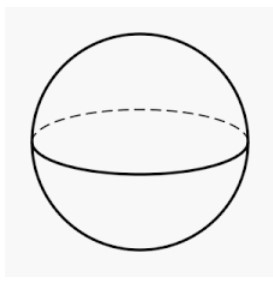 Parent/Carer Feedback Tick which one is relevant Parent/Carer Feedback Tick which one is relevant Parent/Carer Feedback Tick which one is relevant Comments (Optional) Comments (Optional) Comments (Optional) With lots of support With a prompt  Can do independently With lots of support With a prompt  Can do independently With lots of support With a prompt  Can do independently 1 2 3 4 5 6 7 8 9 10 11 12 13 14 15 16 17 18 19 20 Date Items counted e.g. badges, scarves, stock items, etc. Comments Parent/Carer Feedback Tick which one is relevant Wraps round of the wool With lots of support With a prompt  Can do independently Name Shape Number of sides Number of corners 2 dimensional or 3 dimensional) 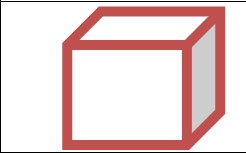 12 Parent/Carer Feedback Tick which one is relevant Comments (Optional) With lots of support With a prompt  Can do independently 	                  	An even number of things can be matched in pairs.   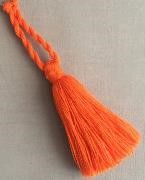 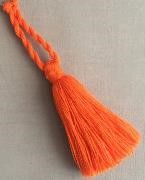 2 is an even number. 4 is an even number 	 	An odd number of things cannot be matched in pairs. 1 is an odd number. Questions for young person to answer Parent/Carer Feedback Tick which one is relevant Identify a number as odd or even 	___is an ___    number 	__ is an ____number With lots of support With a prompt  Can do independently Identify a number as odd or even ______ is an _______ number With lots of support With a prompt  Can do independently Identify a number as odd or even ______ is an _______ number Comments (Optional) Questions for young person to answer Parent/Carer Feedback Tick which one is relevant Work out the following: You have 20 beads in the pot. You use 3. How many beads do you have left? Check this on a calculator With lots of support With a prompt Can do independently Work out the following: You have 20 beads in the pot. You use 3. How many beads do you have left? Check this on a calculator Comments (Optional) Parent/Carer Feedback Tick which one is relevant Comments (Optional) With lots of support With a prompt  Can do independently Questions for young person to answer Parent/Carer Feedback Tick which one is relevant Match the words to the correct symbol. subtract 	 	 	 	 	 	 	 	 equals 	 	 	 	 	 	 	 	 divide 	 	 	 	 	 	 	 	 add  	 	 	 	 	 	 	 	 = + - ÷ With lots of support With a prompt  Can do independently Match the words to the correct symbol. subtract 	 	 	 	 	 	 	 	 equals 	 	 	 	 	 	 	 	 divide 	 	 	 	 	 	 	 	 add  	 	 	 	 	 	 	 	 = + - ÷ Comments (Optional) Questions for young person to answer Parent/Carer Feedback Tick which one is relevant Place the following jumbled up sum in the correct order: 100 	= 	90 	+ 	10   With lots of support With a prompt  Can do independently You have measured 30cm of wool.   eggs to sell in the College Shop.  You then measure another 30cm of wool.  How long is your wool at this point?   With lots of support With a prompt  Can do independently You have measured 30cm of wool.   eggs to sell in the College Shop.  You then measure another 30cm of wool.  How long is your wool at this point?   Comments (Optional) 50 70 90 30 70 10 20 Parent/Carer Feedback Tick which one is relevant Comments (Optional) With lots of support With a prompt  Can do independently 1 2 3 4 5 6 7 8 9 10 11 12 13 14 15 16 17 18 19 20 Date Items counted e.g. badges, scarves, stock items, etc. Comments Parent/Carer Feedback Tick which one is relevant _______ beads With lots of support With a prompt  Can do independently Questions for young person to answer Parent/Carer Feedback Tick which one is relevant Place the following jumbled up sum30 	20 	+  in the correct order: 50 	= With lots of support With a prompt  Can do independently 30 + 30 + 10 = 71 30 + 30 + 30 = 90 Check that the following sums are correct using a calculator:  	Correct Yes / No  	 	If no write the correct answer here _____  	 	Correct Yes / No  	 	If no write the correct answer here _____ With lots of support With a prompt  Can do independently 30 + 30 + 10 = 71 30 + 30 + 30 = 90 Check that the following sums are correct using a calculator:  	Correct Yes / No  	 	If no write the correct answer here _____  	 	Correct Yes / No  	 	If no write the correct answer here _____ Comments (Optional) 1 2 3 4 5 6 7 8 9 10 11 12 13 14 15 16 17 18 19 20 Date Items counted e.g. badges, scarves, stock items, etc. Comments Parent/Carer Feedback Tick which one is relevant _____ raindrops With lots of support With a prompt  Can do independently Questions for young person to answer Questions for young person to answer Questions for young person to answer Questions for young person to answer Questions for young person to answer Parent/Carer Feedback Tick which one is relevant Find shapes around you and identify them as 2D or 3D e.g. clothes, books, room objects, etc.  Number the items on your list. 2D Shapes 	 	 	 	 ___________  	 	 	 ___________  	 	 	 ___________  	 	 	 ___________  	 	 	 ___________  	 	 	 ___________  	 	 	 ___________  	 	 	 Find shapes around you and identify them as 2D or 3D e.g. clothes, books, room objects, etc.  Number the items on your list. 2D Shapes 	 	 	 	 ___________  	 	 	 ___________  	 	 	 ___________  	 	 	 ___________  	 	 	 ___________  	 	 	 ___________  	 	 	 ___________  	 	 	 Find shapes around you and identify them as 2D or 3D e.g. clothes, books, room objects, etc.  Number the items on your list. 2D Shapes 	 	 	 	 ___________  	 	 	 ___________  	 	 	 ___________  	 	 	 ___________  	 	 	 ___________  	 	 	 ___________  	 	 	 ___________  	 	 	 Find shapes around you and identify them as 2D or 3D e.g. clothes, books, room objects, etc.  Number the items on your list. 2D Shapes 	 	 	 	 ___________  	 	 	 ___________  	 	 	 ___________  	 	 	 ___________  	 	 	 ___________  	 	 	 ___________  	 	 	 ___________  	 	 	  	3D Shapes ___________ ___________ ___________ ___________ ___________ ___________ ___________ With lots of support With a prompt  Can do independently Find shapes around you and identify them as 2D or 3D e.g. clothes, books, room objects, etc.  Number the items on your list. 2D Shapes 	 	 	 	 ___________  	 	 	 ___________  	 	 	 ___________  	 	 	 ___________  	 	 	 ___________  	 	 	 ___________  	 	 	 ___________  	 	 	 Find shapes around you and identify them as 2D or 3D e.g. clothes, books, room objects, etc.  Number the items on your list. 2D Shapes 	 	 	 	 ___________  	 	 	 ___________  	 	 	 ___________  	 	 	 ___________  	 	 	 ___________  	 	 	 ___________  	 	 	 ___________  	 	 	 Find shapes around you and identify them as 2D or 3D e.g. clothes, books, room objects, etc.  Number the items on your list. 2D Shapes 	 	 	 	 ___________  	 	 	 ___________  	 	 	 ___________  	 	 	 ___________  	 	 	 ___________  	 	 	 ___________  	 	 	 ___________  	 	 	 Find shapes around you and identify them as 2D or 3D e.g. clothes, books, room objects, etc.  Number the items on your list. 2D Shapes 	 	 	 	 ___________  	 	 	 ___________  	 	 	 ___________  	 	 	 ___________  	 	 	 ___________  	 	 	 ___________  	 	 	 ___________  	 	 	  	3D Shapes ___________ ___________ ___________ ___________ ___________ ___________ ___________ Comments (Optional) ___________  ___________ ___________  ___________ ___________  ___________ Questions for young person to answer Parent/Carer Feedback Tick which one is relevant Add the following single digit numbers: 2 + 2 + 2 + 2 + 2 + 2 + 2 + 2 + 2 + 2 = Use a calculator to check your answer 2 + 2 + 2 + 2 + 2 =  You can use a calculator to check your answer With lots of support With a prompt  Can do independently Add the following single digit numbers: 2 + 2 + 2 + 2 + 2 + 2 + 2 + 2 + 2 + 2 = Use a calculator to check your answer 2 + 2 + 2 + 2 + 2 =  You can use a calculator to check your answer Comments (Optional) Questions for young person to answer Parent/Carer Feedback Tick which one is relevant Read the craft’s instructions.  Do you need to paint a horizontal/vertical stripe? ________________________________ With lots of support With a prompt  Can do independently Read the craft’s instructions.  Do you need to paint a horizontal/vertical stripe? ________________________________ Comments (Optional) 1 2 3 4 5 6 7 8 9 10 11 12 13 14 15 16 17 18 19 20 Date Items counted e.g. badges, scarves, stock items, etc. Comments Parent/Carer Feedback Tick which one is relevant ____ assorted beads With lots of support With a prompt  Can do independently Questions for young person to answer Parent/Carer Feedback Tick which one is relevant Check that the following sums are correct using a calculator: 40 + 40 + 40 = 121 Correct Yes / No  	 	If no write the correct answer here _____ 30 + 30 + 30 = 90 	Correct Yes / No  	 	If no write the correct answer here _____ With lots of support With a prompt  Can do independently Add the following single digit numbers: 3 + 3 + 3 + 3 + 3 + 3 = Use a calculator to check your answer With lots of support With a prompt  Can do independently Add the following single digit numbers: 3 + 3 + 3 + 3 + 3 + 3 = Use a calculator to check your answer Comments (Optional) 